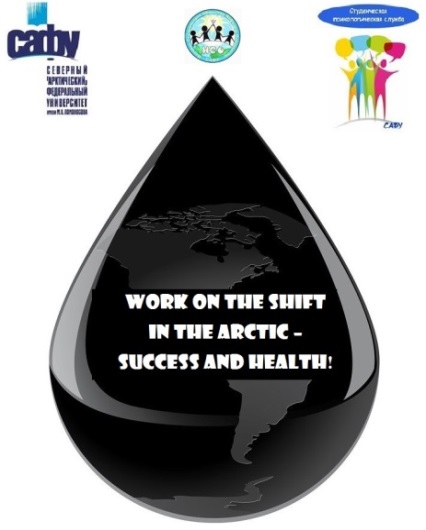 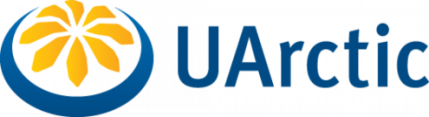 Северный (Арктический) федеральный университет имени М.В. Ломоносова 

Высшая школа психологии, педагогики и физической культуры
 Архангельское отделение Российского психологического обществаТематическая сеть «Working in the Arctic» UArcticIV Психологическая научно-практическая школа«Работа на вахте в Арктике - успех и здоровье»24-25 мая 2019 годаСеверо-Арктический федеральный университет (г. Архангельск, Северо-Запад России) с радостью объявляет о IV Психологической научно-практической школе «Работа на вахте в Арктике - успех и здоровье», которая будет проводиться в рамках мероприятий Недели саммита Арктической науки (ASSW) 2019, которая состоится в университете 24-25 мая 2019 года.Миссия - психологическая готовность эффективно осуществлять будущую профессиональную деятельность вахтовым методом в Арктике студентам, сохраняя свое здоровье и самочувствие.Цель - развитие психологических компетенций по повышению успешности будущей профессиональной деятельности вахтовым методом в условиях Арктики, а также по преодолению неблагоприятного воздействия профессиональной среды студентов для возможности их лучшей адаптации к вахтовой организации труда в Арктике.Задачи:1. Развитие компетенций по решению трудных и опасных профессиональных ситуаций на рабочем месте.2. Самооценка своих возможностей для успешной реализации деятельности, определение своих качеств, способствующих успешному выполнению деятельности.3. Развитие умений по управлению стрессом и навыков саморегуляции.4. Развитие коммуникативных навыков для работы в команде, а также понимание своего места в команде и важность командной работы как ресурса преодоления неблагоприятного воздействия групповой изоляции.5. Развитие компетенций по карьерному планированию и эффективному трудоустройству.Участники: - студенты старших курсов по направлениям нефти и газа, геологии и других, кто планирует работать вахтовым методом в условиях Арктики (20 человек);- молодые специалисты со стажем работы до 3 лет и в возрасте до 35 лет, работающие вахтовым методом на нефтегазодобывающих предприятиях в условиях Арктики (5 человек);- студенты старших курсов и магистранты – психологи, кто будет осуществлять психологическое сопровождения вахтового персонала в условиях Арктики (6 человек)Место и датаАрхангельск, Северный (Арктический) федеральный университет имени М.В. Ломоносова24-25 мая 2019 г.Структура*:1. Деловая игра «Компетенции успеха для работы в Арктике»2. Тренинг «Развитие стрессоустойчивости и саморегуляции»3. Мастер-класс  «Семья в профессиональной карьере»* Организаторы оставляют за собой право вносить изменения в структуру программы в соответствии с расписанием ШколыНагрузка1 ЗЕТ. Участникам предоставляются сертификатыЯзык обученияАнглийский ФинансированиеОрганизационный взнос не предусмотрен.Проезд и проживание за счет направляющей стороны.Важные даты:28 января 2019 - последний срок приема заявок на участие в качестве лектора и ведущего мастер-класса18 февраля 2019 - последний срок приема заявок для студентов старших курсов или молодых специалистов11 марта 2019 - подтверждение участников школыОрганизаторы и тренеры/лекторы:Симонова Наталья Николаевна – доктор психологических наук, профессор, ведущий научный сотрудник лаборатории психологии труда факультета психологии МГУ имени М.В. Ломоносова, имеет опыт научного исследования проблем вахтового труда в Арктике более 25 лет, специалист в области психологии труда.Rissanen Sirkka - Dr., Professor, Finnish Institute of Occupational Health (Oulu, Finland)Корнеева Яна Александровна – кандидат психологических наук, доцент, заведующая кафедрой психологии САФУ имени М.В. Ломоносова, имеет опыт научного исследования проблем вахтового труда в Арктике более 15 лет, специалист в области психологии управления персоналом.Для участия необходимо заполнить заявку и отправить ее вместе с резюме и мотивационным письмом по электронной почте psps_wsash@bk.ru до 28 января 2019 года (для лектора и ведущего мастер-класса) и до 18 февраля 2019 года (для студентов старших курсов или молодых специалистов)Заявка для лектора и ведущего мастер-класса:Заявка для студентов старших курсов или молодых специалистов:Если у вас есть какие-либо вопросы, пожалуйста, не стесняйтесь обращаться по электронной почте psps_wsash@bk.ru.